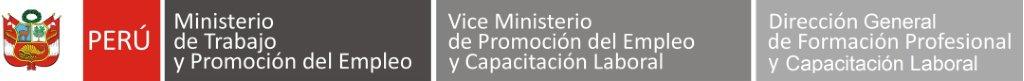 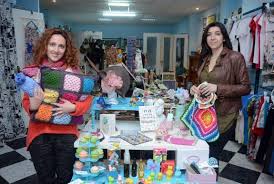 PRESENTACIÓNEste módulo es el instrumento técnico que describe las capacidades (conjunto de conocimientos, habilidades, destrezas y actitudes) identificadas con el sector manufactura (empleadores y trabajadores) y que serán desarrolladas a través de programas de capacitación, preparando a los participantes para desempeñarse en puestos de trabajo relacionados con las tareas de Tejido con la técnica a crochét en fibra de alpaca. Características:El módulo de Tejido con la técnica a croché en fibra de alpaca  te prepara para trabajar como:Tejedor de swatch con la técnica a croché.Tejedor  a mano de prendas con la técnica a croché en fibra de alpaca.El módulo de Tejido con la técnica a croché en fibra de alpaca  tiene una duración  de 60  horas cronológicas, como mínimo.  La vigencia del módulo es desde………………..   hasta……………………..El programa de capacitación del módulo Tejido con la técnica a croché en fibra de alpaca sugiere las unidades de aprendizaje o cursos:Tejido de swatch con la técnica a croché.Tejido a mano de prendas con la técnica a croché en fibra de alpaca.Módulo de Capacitación Nº 3Asociado a la Unidad de Competencia N° 3Realizar el tejido a mano de prendas de vestir y accesorios en fibra de alpaca con la técnica a croché, según el modelo brindado por el cliente y logrando estándares de calidad a nivel internacional.Perfil del formador o capacitadorDominio de los conocimientos y las técnicas relacionadas al tejido de prendas con la técnica a croché de fibra de alpaca, según las buenas prácticas y las normas de salud y seguridad, y que se acredite mediante una de las formas siguientes:Título profesional o certificación de competencias laborales.Experiencia profesional de un mínimo de 3 años en el campo de las competencias relacionadas con este módulo formativo.2.    Competencias pedagógicas o metodológicas acreditadas de acuerdo con lo que establezcan  las administraciones competentes.CONSIDERACIONES PARA EL DESARROLLO DE LA CAPACITACIÓNFICHA TÉCNICA DE PERFIL OCUPACIONAL Y MÓDULOS RELACIONADOSTEJIDO CON LA TÉCNICA A CROCHE EN FIBRA DE ALPACACAPACIDADESCRITERIOS DE EVALUACIÓNTejer el swatch, a partir de la muestra recibida, utilizando la técnica a croché, logrando la tensión, el punto y el tamaño requerido por el cliente, según los  estándares de calidad a nivel internacional.Organiza y limpia el área de trabajo, asea las manos y  cubre el cabello, para evitar contaminar la prenda.Verifica e identifica los puntos por utilizar, así como la tensión, grosor y las medidas del swatch recibido.Verifica la cantidad de ovillos recibidos, selecciona el instrumento de tejer, y coloca y tensa el hilo al nivel de tensión requerido.Teje la primera fila y las hileras sucesivas en el punto requerido, hasta obtener el largo requerido, para el swatch.Verifica y presenta el swatch para la aprobación final, de no aprobarse se reinicia con un máximo de tres intentos y organiza y limpia el área de trabajo.Tejer la prenda completa utilizando la técnica a croché con la tensión, el punto y el tamaño requerido por el cliente a través de la muestra, logrando estándares de calidad a nivel internacional.Organiza y limpia el área de trabajo, asea las manos y  cubre el cabello, para evitar contaminar la prenda.Verifica e identifica los puntos por utilizar, así como la tensión, grosor y las medidas, según la muestra recibida por el capacitador.Verifica la cantidad de ovillos y lo anota en el cuaderno de control, selecciona el instrumento de tejer de acuerdo con el grosor del material.Teje la primera fila, seguidamente las hileras sucesivas en el punto requerido, hasta lograr la medida de la prenda de muestra, según las indicaciones.Realiza el tejido completo de la prenda, utilizando la técnica de tejido a croché, según la muestra, de ser el caso cambia de hilo el cual debe hacerse en los bordes de las prendas que serán protegidos por la costura.Realiza el cálculo para terminar una prenda y la cantidad de prendas en el tiempo requerido, reporta los avances y realiza las entregas parciales.CONTENIDOS BÁSICOSCONTENIDOS BÁSICOSTécnica para tejido a croché.Tipos de colores de fibra de alpaca.Tipos de fibra de alpaca.Tipos de puntos en tejido a croché: cadena, punto enano, medio punto, punto entero, punto y medio, y punto doble.Técnica para tejido a croché.Tipos de colores de fibra de alpaca.Tipos de fibra de alpaca.Tipos de puntos en tejido a croché: cadena, punto enano, medio punto, punto entero, punto y medio, y punto doble.ACTITUDESACTITUDESDemostrar confianza en la capacidad para resolver problemas.Demostrar interés y respeto por las opiniones, estrategias y soluciones de los otros.Demostrar responsabilidad en el manejo de las máquinas, herramientas y equipos.Demostrar seguridad en la defensa de los argumentos y flexibilidad para modificarlos.Mostrar tener comprensión de los intereses, motivaciones, afectos o sentimientos de los demás.Respetar las normas de seguridad establecidas.Valorar la cooperación y el trabajo en equipo. Valorar y colaborar en el orden, limpieza y cuidado del lugar de trabajo y el medio ambiente en general.Valorar la exactitud en el cumplimiento de las instrucciones y las especificaciones técnicas.Demostrar confianza en la capacidad para resolver problemas.Demostrar interés y respeto por las opiniones, estrategias y soluciones de los otros.Demostrar responsabilidad en el manejo de las máquinas, herramientas y equipos.Demostrar seguridad en la defensa de los argumentos y flexibilidad para modificarlos.Mostrar tener comprensión de los intereses, motivaciones, afectos o sentimientos de los demás.Respetar las normas de seguridad establecidas.Valorar la cooperación y el trabajo en equipo. Valorar y colaborar en el orden, limpieza y cuidado del lugar de trabajo y el medio ambiente en general.Valorar la exactitud en el cumplimiento de las instrucciones y las especificaciones técnicas.CONTEXTO FORMATIVO(requisitos mínimos)CONTEXTO FORMATIVO(requisitos mínimos)Equipo personal:Equipo de protección personal:Mandil y guantes (opcional).Equipamiento y herramientas:EquiposMesa o superficie limpia de 1m x60 cm. Silla.Balanza de mesa.Herramientas:Tijera recta (estándar) o piquetero.Palitos de croché del N° 0 al 12.Cinta métrica.Cuaderno de control (cualquier block o cuaderno).Aguja punta roma en tamaño y grosores variados.Insumos/ Materiales:Conos de fibra de alpaca.Información / Formatos:Muestra física entregada según las indicaciones técnicas.Productos y Resultados:Área de trabajo limpia y organizada al inicio y al final del trabajo.Cambio de hilo (por color o término) realizado en los bordes de las prendas.Cantidad de ovillos recibidos anotada en el cuaderno de control.En el caso de tejidos que no llevan costura no habrá cambio de hilo.Hileras tejidas sucesivamente en el punto requerido y en las medidas de la muestra según las indicaciones técnicas.Instrumento de tejer elegido de acuerdo con el grosor del material.Manos limpias y cabello cubierto.Muestra tejida en la tensión y grosor de acuerdo con las indicaciones técnicas.Número de prendas por tejer calculado correctamente en función a la velocidad y horas de dedicación a la labor de costura.Ovillos en cantidad necesaria para tejer el swatch de acuerdo con las indicaciones técnicas.Primera fila tejida de acuerdo con el ancho de la muestra, según las indicaciones técnicas.Puntos y medidas identificadas correctamente.Swatch de la prenda cumple con las indicaciones técnicas.Técnica, puntos y medidas identificadas correctamente.Espacios e Instalaciones:Habitación limpia y ventilada de aproximadamente 3m x 3m, con buena  iluminación y libre de olores fuertes.Equipo personal:Equipo de protección personal:Mandil y guantes (opcional).Equipamiento y herramientas:EquiposMesa o superficie limpia de 1m x60 cm. Silla.Balanza de mesa.Herramientas:Tijera recta (estándar) o piquetero.Palitos de croché del N° 0 al 12.Cinta métrica.Cuaderno de control (cualquier block o cuaderno).Aguja punta roma en tamaño y grosores variados.Insumos/ Materiales:Conos de fibra de alpaca.Información / Formatos:Muestra física entregada según las indicaciones técnicas.Productos y Resultados:Área de trabajo limpia y organizada al inicio y al final del trabajo.Cambio de hilo (por color o término) realizado en los bordes de las prendas.Cantidad de ovillos recibidos anotada en el cuaderno de control.En el caso de tejidos que no llevan costura no habrá cambio de hilo.Hileras tejidas sucesivamente en el punto requerido y en las medidas de la muestra según las indicaciones técnicas.Instrumento de tejer elegido de acuerdo con el grosor del material.Manos limpias y cabello cubierto.Muestra tejida en la tensión y grosor de acuerdo con las indicaciones técnicas.Número de prendas por tejer calculado correctamente en función a la velocidad y horas de dedicación a la labor de costura.Ovillos en cantidad necesaria para tejer el swatch de acuerdo con las indicaciones técnicas.Primera fila tejida de acuerdo con el ancho de la muestra, según las indicaciones técnicas.Puntos y medidas identificadas correctamente.Swatch de la prenda cumple con las indicaciones técnicas.Técnica, puntos y medidas identificadas correctamente.Espacios e Instalaciones:Habitación limpia y ventilada de aproximadamente 3m x 3m, con buena  iluminación y libre de olores fuertes.CRITERIOS DE EVALUACIÓNINDICADORESOrganiza y limpia el área de trabajo, asea las manos y  cubre el cabello, para evitar contaminar la prenda.Organiza y limpia el área de trabajo en una habitación ventilada, iluminada y libre de contaminación y olores.Asea las manos y  cubre el cabello para evitar contaminar la prenda.Verifica e identifica los puntos por utilizar, así como la tensión, grosor y las medidas del swatch recibido.Verifica el swatch de muestra recibido.Identifica los puntos por utilizar en la técnica a croché, así como la tensión, grosor y las medidas de la prenda y sus diferentes partes a partir de la muestra proporcionada por el capacitador.Verifica la cantidad de ovillos que recibirá y selecciona el instrumento de tejer, de acuerdo con el grosor del material.Verifica la cantidad de ovillos recibidos para tejer el swatch.Selecciona el instrumento de tejer de acuerdo con el grosor del material.Teje la primera fila y las hileras sucesivas en el punto requerido, hasta obtener el largo requerido, para el swatch.Teje la primera fila, según el ancho indicado por el capacitador.Teje las hileras sucesivas en el punto requerido hasta lograr el largo solicitado para el swatch.Verifica y presenta el swatch para la aprobación final, de no aprobarse se reinicia con un máximo de tres intentos y organiza y limpia el área de trabajo.Verifica el swatch, comparándolo con el swatch de muestra.Presenta el swatch para la aprobación final.De no aprobarse el swatch realizado, se reinicia el proceso hasta conseguir el swatch requerido hasta un máximo de 3 intentos.Organiza y limpia el área de trabajo..Organiza y limpia el área de trabajo, asea las manos y  cubre el cabello, para evitar contaminar la prenda.Organiza y limpia el área de trabajo en una habitación ventilada, iluminada y libre de contaminación y olores.Asea las manos y cubre el cabello para evitar contaminar la prenda.2.2 Verifica e identifica los puntos por utilizar, así como la tensión, grosor y las medidas, según la muestra recibida por el capacitador.Verifica la prenda de muestra recibida.Identifica los puntos por utilizar con la técnica a croché, la tensión, grosor y las medidas de la prenda y sus diferentes partes a partir de la muestra proporcionada por el capacitador.2.3 Verifica la cantidad de ovillos y los anota en el cuaderno de control, selecciona el instrumento de tejer de acuerdo con el grosor del material.Verifica la cantidad de ovillos por requerir para tejer la muestra personal y los anota en el cuaderno de control.Selecciona el instrumento de tejer de acuerdo con el grosor del material.2.4 Teje la primera fila, seguidamente las hileras sucesivas en el punto requerido, hasta lograr la medida de la prenda de muestra, según las indicaciones.Teje la primera fila de acuerdo con el ancho de la muestra.Teje las hileras sucesivas en el punto requerido hasta lograr las medidas de la prenda de muestra y según las indicaciones.Realiza el tejido completo de la prenda, utilizando la técnica de tejido a croché, según la muestra, de ser el caso, cambia de hilo el cual debe hacerse en los bordes de las prendas que serán protegidos por la costura..Realiza el tejido de la prenda completa, utilizando la técnica de tejido a croché en la tensión y grosor contemplados en la muestra aprobada que se encuentra en el taller y lo somete a aprobación.De ser necesario un cambio de hilo (por color o término) debe hacerse en los bordes de las prendas, donde serán protegidos por las costuras. En caso de que no haya costura, y se termina el hilo, deberá reiniciar el tejido.2.6 Realiza el cálculo para terminar una prenda y la cantidad de prendas en el tiempo requerido, reporta los avances y realiza las entregas parciales.Realiza el cálculo del número de días en que podría terminar una prenda e indica el número de prendas que podrá realizar en el tiempo indicado.Reporta periódicamente los avances de la producción y realiza entregas parciales de prendas terminadas.Organiza y limpia el área de trabajo.SectorManufacturaFamilia productivaFabricación de prendas de vestirDivisiónFabricación de productos textiles Código de perfilC0713001Perfil OcupacionalTejido a mano en fibra de alpacaCompetencia generalRealizar el tejido a mano de prendas de vestir en fibra de alpaca utilizando las técnicas a palito, croché y macramé, logrando estándares de calidad a nivel internacional.Nivel de competenciaUnidad de competenciaCódigo de la unidad de competenciaMódulos de capacitaciónCódigo del móduloHoras mínimas2Preparar el material y la muestra para el tejido a mano de prendas de vestir en fibra de alpaca, según las especificaciones técnicas, cantidad de producción y el tipo de prenda por tejer.C0713001 - 1Habilitado para el tejido a mano de prendas de vestir en fibra de alpaca.C0713001 - 1 - M1 - V1402Realizar el tejido a mano de prendas de vestir y accesorios en fibra de alpaca con la técnica de palito, según el modelo brindado por el cliente y logrando estándares de calidad a nivel internacional.C0713001 - 2Tejido con la técnica a palito en fibra de alpaca.C0713001 - 2 - M2 - V1602Realizar el tejido a mano de prendas de vestir y accesorios en fibra de alpaca con la técnica de croché, según el modelo brindado por el cliente y logrando estándares de calidad a nivel internacional.C0713001 - 3Tejido con la técnica a croché en fibra de alpaca.    C0713001 - 3 - M3 - V1602Realizar el tejido a mano de prendas de vestir y accesorios en fibra de alpaca con la técnica en macramé, según el modelo brindado por el cliente y logrando estándares de calidad a nivel internacional.C0713001 - 4Tejido con la técnica a macramé en fibra de alpaca.    C0713001 - 4 - M4 - V1602Realizar el control de calidad, el acabado, vaporizado y embolsado de la prenda, según las especificaciones técnicas y logrando estándares de calidad a nivel internacional. C0713001 - 5Control de calidad de prendas de tejido a mano en fibra de alpaca.C0713001 - 5 - M5 - V160